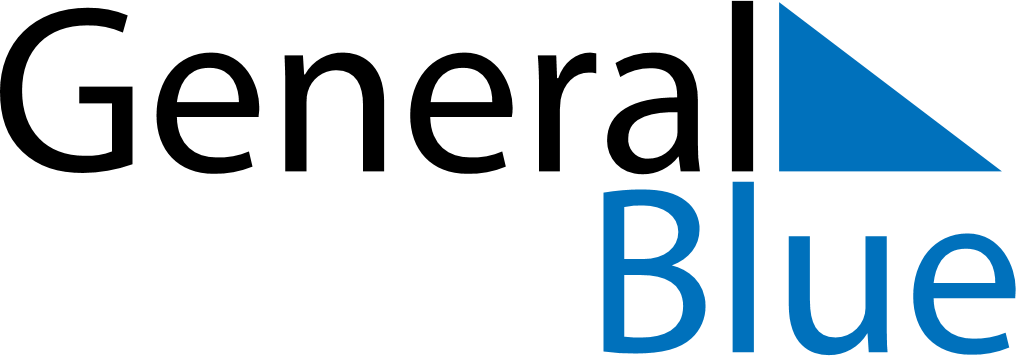 October 2024October 2024October 2024October 2024October 2024October 2024Maaseik, Flanders, BelgiumMaaseik, Flanders, BelgiumMaaseik, Flanders, BelgiumMaaseik, Flanders, BelgiumMaaseik, Flanders, BelgiumMaaseik, Flanders, BelgiumSunday Monday Tuesday Wednesday Thursday Friday Saturday 1 2 3 4 5 Sunrise: 7:37 AM Sunset: 7:15 PM Daylight: 11 hours and 37 minutes. Sunrise: 7:39 AM Sunset: 7:13 PM Daylight: 11 hours and 34 minutes. Sunrise: 7:40 AM Sunset: 7:11 PM Daylight: 11 hours and 30 minutes. Sunrise: 7:42 AM Sunset: 7:08 PM Daylight: 11 hours and 26 minutes. Sunrise: 7:44 AM Sunset: 7:06 PM Daylight: 11 hours and 22 minutes. 6 7 8 9 10 11 12 Sunrise: 7:45 AM Sunset: 7:04 PM Daylight: 11 hours and 18 minutes. Sunrise: 7:47 AM Sunset: 7:02 PM Daylight: 11 hours and 14 minutes. Sunrise: 7:48 AM Sunset: 6:59 PM Daylight: 11 hours and 10 minutes. Sunrise: 7:50 AM Sunset: 6:57 PM Daylight: 11 hours and 7 minutes. Sunrise: 7:52 AM Sunset: 6:55 PM Daylight: 11 hours and 3 minutes. Sunrise: 7:53 AM Sunset: 6:53 PM Daylight: 10 hours and 59 minutes. Sunrise: 7:55 AM Sunset: 6:51 PM Daylight: 10 hours and 55 minutes. 13 14 15 16 17 18 19 Sunrise: 7:57 AM Sunset: 6:49 PM Daylight: 10 hours and 51 minutes. Sunrise: 7:58 AM Sunset: 6:46 PM Daylight: 10 hours and 48 minutes. Sunrise: 8:00 AM Sunset: 6:44 PM Daylight: 10 hours and 44 minutes. Sunrise: 8:02 AM Sunset: 6:42 PM Daylight: 10 hours and 40 minutes. Sunrise: 8:03 AM Sunset: 6:40 PM Daylight: 10 hours and 36 minutes. Sunrise: 8:05 AM Sunset: 6:38 PM Daylight: 10 hours and 32 minutes. Sunrise: 8:07 AM Sunset: 6:36 PM Daylight: 10 hours and 29 minutes. 20 21 22 23 24 25 26 Sunrise: 8:08 AM Sunset: 6:34 PM Daylight: 10 hours and 25 minutes. Sunrise: 8:10 AM Sunset: 6:32 PM Daylight: 10 hours and 21 minutes. Sunrise: 8:12 AM Sunset: 6:30 PM Daylight: 10 hours and 18 minutes. Sunrise: 8:13 AM Sunset: 6:28 PM Daylight: 10 hours and 14 minutes. Sunrise: 8:15 AM Sunset: 6:26 PM Daylight: 10 hours and 10 minutes. Sunrise: 8:17 AM Sunset: 6:24 PM Daylight: 10 hours and 6 minutes. Sunrise: 8:19 AM Sunset: 6:22 PM Daylight: 10 hours and 3 minutes. 27 28 29 30 31 Sunrise: 7:20 AM Sunset: 5:20 PM Daylight: 9 hours and 59 minutes. Sunrise: 7:22 AM Sunset: 5:18 PM Daylight: 9 hours and 56 minutes. Sunrise: 7:24 AM Sunset: 5:16 PM Daylight: 9 hours and 52 minutes. Sunrise: 7:26 AM Sunset: 5:14 PM Daylight: 9 hours and 48 minutes. Sunrise: 7:27 AM Sunset: 5:13 PM Daylight: 9 hours and 45 minutes. 